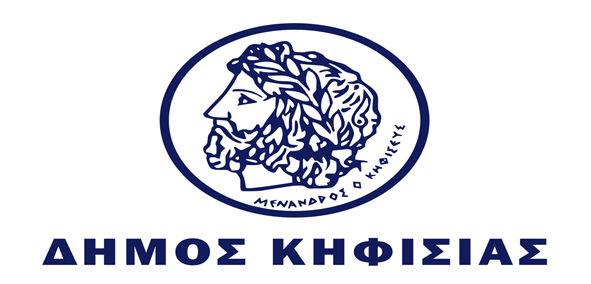 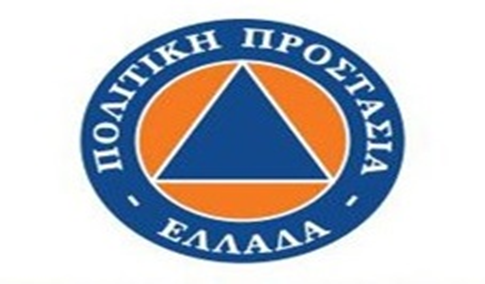 Έντυπο συγκατάθεσης για παραλαβή ενημερωτικών επιστολών, e-mails και SMS από την Πολιτική Προστασία του Δήμου ΚηφισιάςΑγαπητοί συνδημότες,Για να μπορούμε να συνεχίσουμε απρόσκοπτα τη μεταξύ μας επικοινωνία, χρειαζόμαστε τη συμβολή σας, έτσι ώστε να εφαρμόσουμε και τυπικά τον Γενικό Κανονισμό 2016/679, για την «Προστασία των φυσικών προσώπων έναντι της επεξεργασίας των δεδομένων προσωπικού χαρακτήρα», ο οποίος έχει τεθεί σε ισχύ σε ολόκληρη την Ευρωπαϊκή Ένωση. Καθ’ όλη τη διάρκεια της έως τώρα συνεργασίας μας, διαχειριζόμαστε με διακριτικότητα και ασφάλεια τα προσωπικά δεδομένα που μας εμπιστεύεστε, και θα θέλαμε να σας διαβεβαιώσουμε, ότι θα συνεχίσουμε να τα διασφαλίζουμε με τον καλύτερο δυνατό τρόπο. Αν θέλετε να λαμβάνετε επιστολές, ηλεκτρονικά e-mails και SMS από την Υπηρεσία Πολιτικής Προστασίας του Δήμου Κηφισιάς, σχετικά με κατευθύνσεις και χρήσιμες οδηγίες για την προστασία σας σε περίπτωση εκτάκτων αναγκών ή κρίσεων, συμπληρώστε τα στοιχεία σας, στα κατωτέρω πεδία και παραδώστε μας υπογεγραμμένο το παρόν έντυπο. Ονοματεπώνυμο: ……………………………………………………………………Διεύθυνση:………………………………….………………………………………..Πόλη:…………………………………………………………Τ.Κ ……….………..Κινητό:……………………………………………………………………………….Τηλ. Σταθερό: ………………………………………………………………………E-mail: ……………………………………………………………………………….Ημερομηνία: Υπογραφή